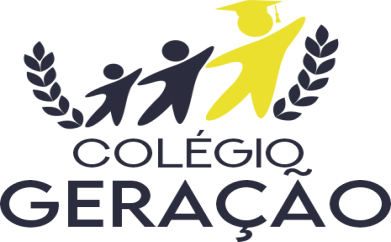 ROTEIRO DE ESTUDOS BIMESTRAL – HISTÓRIA/GEOGRAFIA4º ANOEF/ 1º BIMESTRE / 2022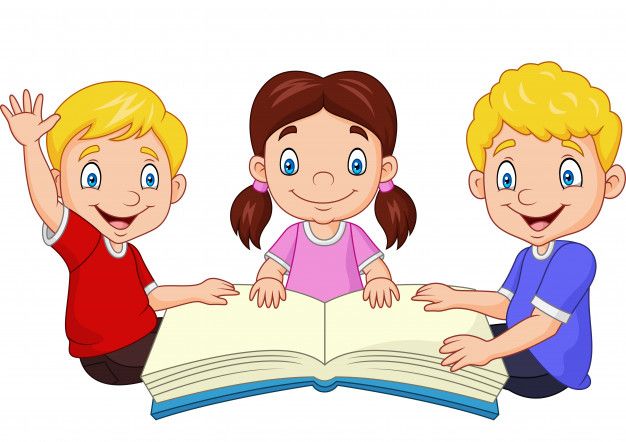 DICAS DE ESTUDOS:Tenha um espaço próprio para estudar. Nele, você poderá se organizar do seu jeitoO material deve estar em ordem, antes e depois das tarefas.Estabeleça um horário para seus estudos.Planeje períodos de estudo, em etapas certas, intercaladas com período de descanso.Comece os estudos com uma revisão dos passos anteriores.Não esconda as dificuldades. Tire as suas dúvidas com a Professora.Crie hábitos de estudo, estabeleça prioridades e se esforce para cumpri-las.CONTEÚDOS A SEREM ESTUDADOS:Como viviam nossos ancestrais – páginas 18 a 20 (História).Aldeias e cidades do Período Neolítico – páginas 29 a 32 (História).Página 66 – estarei orientando na hora da avaliação (Geografia).Página 67 – estarei orientando na hora da avaliação (Geografia).Legenda: símbolos e desenhos – páginas 68, 69, 70, 71 (Geografia).Não esquecer a régua.Observação: Se por alguma eventualidade ficar alguma atividade sem correção e constar no roteiro, por gentileza, desconsiderar a mesma.Tia Silvia!